Bien le bonjour de Berlin ce matin 29 juillet 2022 où la petite troupe d’irréductibles helvètes se réveille et s’apprête à avoir la visite du Big Boss. Certains appréhendent mon arrivée à tel point qu’ils voulaient même passer l’aspirateur !Je verrai aujourd’hui l’état des troupes mais de l’avis de leurs professeurs, quelques petites adaptations s’imposent. Le petit test qu’ils corrigeaient semble leur donner raison.Que s’est-il passé en 1933 ? Naissance d’A.Hitler Quelles étaient les puissances alliées ? Les USA, la Suisse, l’Allemagne et le Japon (l’élève devaient penser aux prochains championnats du monde ou alors il faisait très chaud ce jour-là). Autre remarque intéressante : une promenade à travers Kreuzberg avec repas turc à la clef. Un élève (je n’espère pas le même) a dû certainement comprendre qu’il s’agissait d’une montagne où l’on se croisait ou avoir très faim lorsqu’il a demandé : « Mais est-ce que le guide s’est perdu (possible en montagne) pour que l’on marche depuis une heure pour aller au restaurant… Nous allons donc dès aujourd’hui remettre les boussoles à l’heure, mais dans la joie et la bonne humeur !Pendant ce temps le gros des troupes affrontait aussi une étape de montagne ! Pas le Kreuzberg, mais l’Eggishorn et le glacier d’Aletsch (où ce qu’il en reste) ! Pas de remarque devant les majestueux sommets qui se dressaient devant eux, genre « Monsieur, Eggishorn, Weisshorn, Zinalrothorn, mais chez nous on a l’Yvorne ». Tout le monde avait très froid ! Tout s’est admirablement bien passé et la troupe a même eu droit à un petit concert du trio Jennifer, Timothée et Sylvain. C’était « Fiesch sous les étoiles » ou « Pas le Léo » à l’ « Aletscharena ». Bon, je fatigue un peu là, place aux photos.George Baumgartner, RTS, de Berlin cette fois ! 			Je précise ici que la photo de gauche n’est pas l’avenue Unter den Linden mais le bien le glacier d’Aletsch. Par contre il y a une monitrice qui cherche encore l’Yvorne ou ses élèves ! Pas toujours facile certains matins !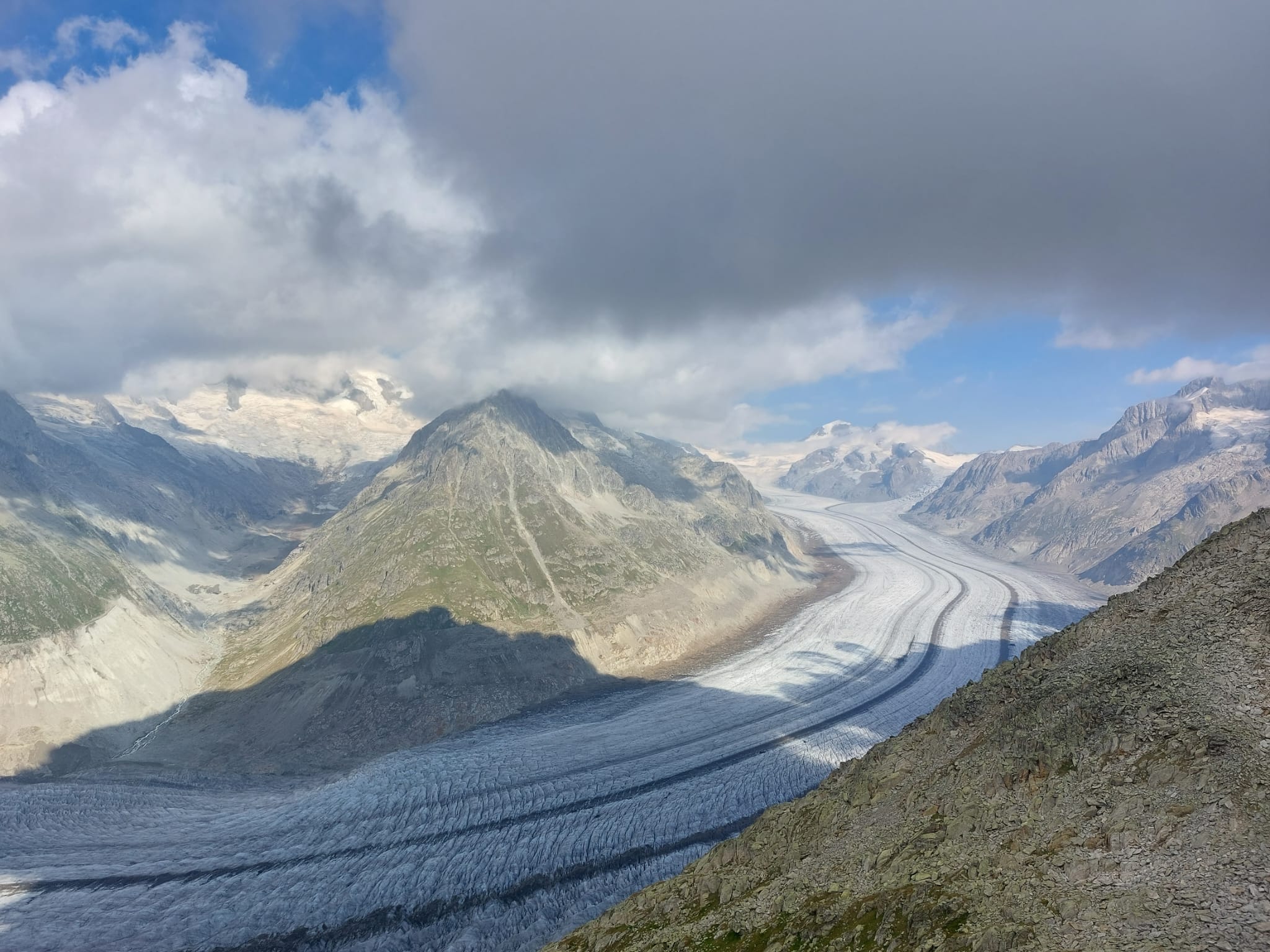 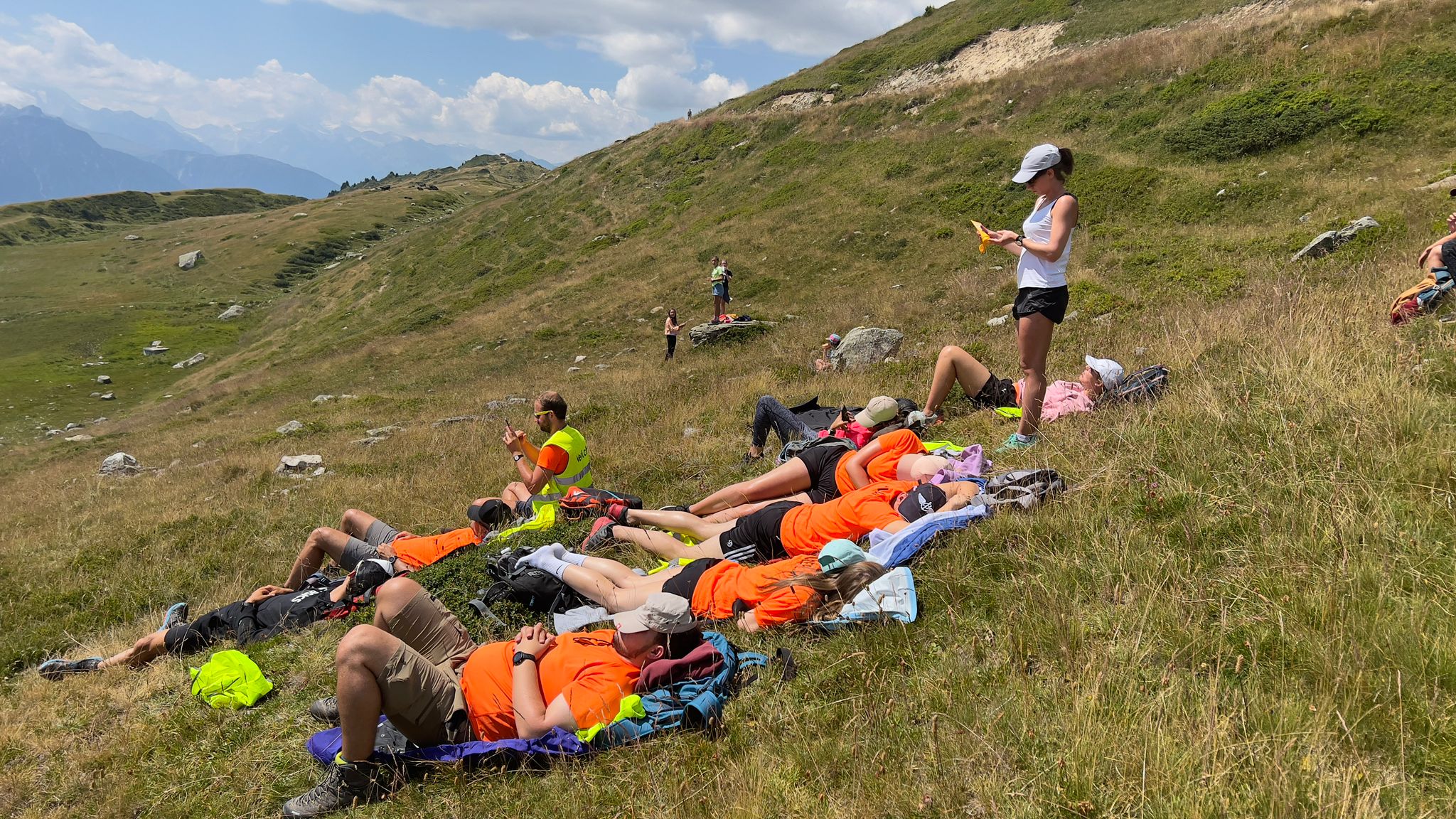 